Publicado en Valencia el 20/12/2018 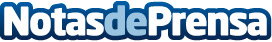 MILAR Comelsa propone una nueva forma de regalar esta NavidadLa campaña, que cuenta con un spot, cuña de radio y publicaciones en medios digitales, estará emitiéndose durante todas las fiestasDatos de contacto:Isabel Tierraseca917818090Nota de prensa publicada en: https://www.notasdeprensa.es/milar-comelsa-propone-una-nueva-forma-de Categorias: Nacional Marketing Consumo Actualidad Empresarial http://www.notasdeprensa.es